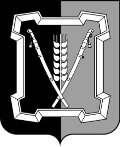 СОВЕТ  КУРСКОГО  МУНИЦИПАЛЬНОГО  РАЙОНАСТАВРОПОЛЬСКОГО КРАЯРЕШЕНИЕ  29 июля 2020 г.  		      ст. Курская				           № 252О ликвидации отдела образования администрации Курского муниципального района Ставропольского краяРуководствуясь статьей 61 Гражданского кодекса Российской Федерации, Федеральным законом от 06 октября 2003 г. № 131-ФЗ «Об общих принципах организации местного самоуправления в Российской Федерации», статьей 20 Федерального закона от 08 августа 2001 г. № 129-ФЗ «О государственной регистрации юридических лиц и индивидуальных предпринимателей», в целях реализации Закона Ставропольского края от 31 января 2020 г. № 9-кз «О преобразовании муниципальных образований, входящих в состав Курского муниципального района Ставропольского края, и об организации местного самоуправления на территории Курского района Ставропольского края»совет Курского муниципального района Ставропольского краяРЕШИЛ:1. Ликвидировать отдел образования администрации Курского муниципального района Ставропольского края.	2. Назначить ликвидационную комиссию по ликвидации отдела образования администрации Курского муниципального района Ставропольского края и утвердить ее в прилагаемом составе.3. Председателю ликвидационной комиссии по ликвидации отдела образования администрации Курского муниципального района Ставропольского края: 3.1. Опубликовать в журнале «Вестник государственной регистрации» и Едином  федеральном  реестре  юридически  значимых  сведений  о  фактах деятельности юридических лиц, индивидуальных предпринимателей и иных субъектов экономической деятельности (www.fedresurs.ru)  сообщение  о  ликвидации  отдела  образования администрации Курского муниципального района Ставропольского края и о порядке и сроке заявления требований его кредиторами.	3.2. Осуществить все необходимые мероприятия по ликвидации отдела образования администрации Курского муниципального района Ставропольского края в соответствии с Гражданским кодексом Российской Федерации, Трудовым кодексом Российской Федерации и законодательством о муниципальной службе.	4. Настоящее решение вступает в силу с 10 декабря 2020 г., но не раннее даты государственной регистрации в качестве юридического лица исполнительно-распорядительного органа (администрации) Курского муниципального округа Ставропольского края и подлежит опубликованию в средствах массовой информации и размещению на официальном сайте  администрации Курского муниципального района Ставропольского края в информационно-телекоммуникационной сети «Интернет».СОСТАВ ликвидационной комиссии по ликвидацииотдела образования администрации Курского муниципального района Ставропольского краяПредседатель совета Курскогомуниципального района Ставропольского края                                         Ю.М.Бондарев                               Глава Курского   муниципального района    Ставропольского края                                          С.И.Калашников                            Приложениек решению совета Курскогомуниципального районаСтавропольского краяот 29 июля 2020 г. № 252Гаврилова НатальяНиколаевнаначальник отдела образования администрации Курского муниципального района Ставропольского края, председатель ликвидационной  комиссииСултанова ДианаНагибуллаевнаведущий бухгалтер отдела по учету основных средств, материальных запасов и расчетов с поставщиками и подрядчиками муниципального казенного учреждения Курского муниципального района Ставропольского края «Централизованная бухгалтерия», секретарь ликвидационной  комиссииЧлены ликвидационной комиссии:Члены ликвидационной комиссии:Коскова СветланаАнатольевнаведущий специалист отдела образования администрации Курского муниципального района Ставропольского краяОмельченко ВикторияВикторовнаюрисконсульт муниципального учреждения «Центр по обслуживанию образовательных учреждений» Курского муниципального района Ставропольского краяПарсалашвили Ирина Викторовнаглавный бухгалтер муниципального казенного учреждения Курского муниципального района Ставропольского края «Централизованная бухгалтерия»